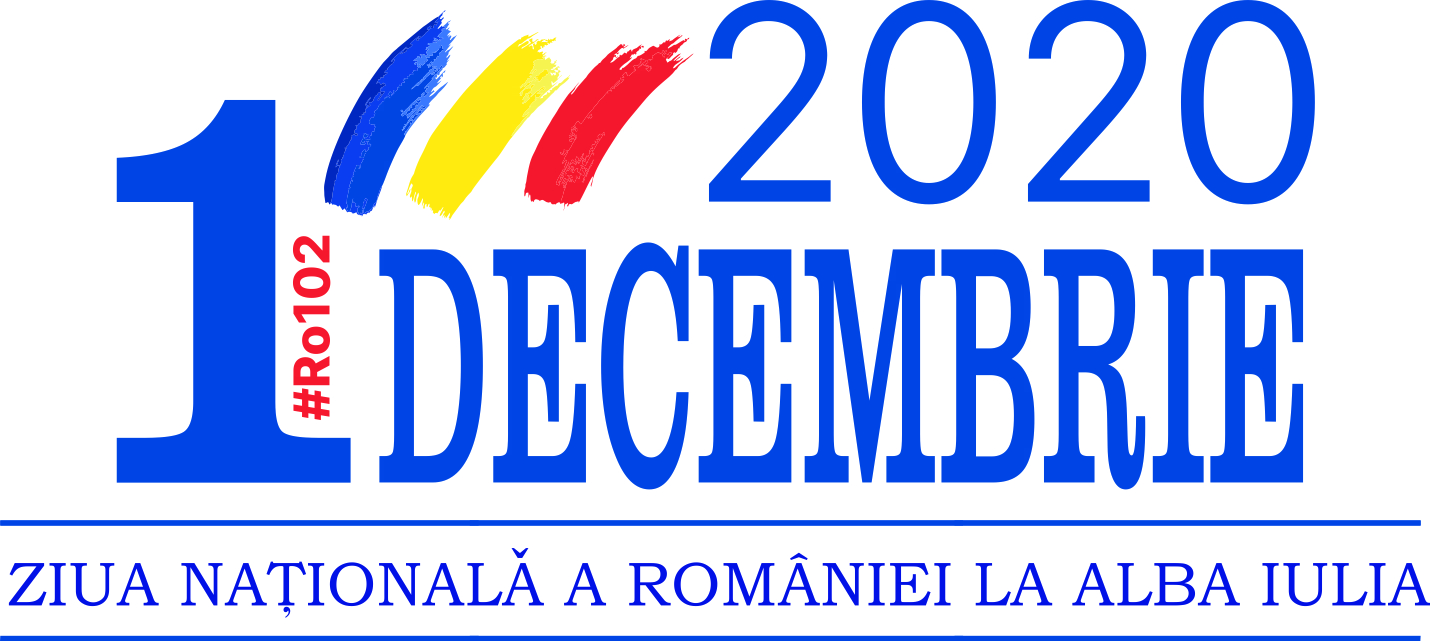 PROGRAMUL OFICIAL AL ZILEI NAȚIONALE A ROMÂNIEI 202011 NOIEMBRIE 202014.00 	Istoria „Solidarității” poloneze la Alba Iulia	Vernisaj expoziție 	Sala Unirii - exteriorExpoziție deschisă publicului în perioada 11 nov. 2020 – 31 dec. 2020Notă: transmisiune live12 NOIEMBRIE 202016.00 	Oameni și locuri. Țările române în ilustrația de carte veche (sec. XV – XIX)	Vernisaj expoziție 	Sala Unirii Expoziție deschisă publicului în perioada 12 nov. 2020 – 31 dec. 2020Notă: transmisiune live19 NOIEMBRIE 202017.00 	„Memoria Unirii”	Prezentare exponat 	Sala Unirii Notă: transmisiune live20 NOIEMBRIE 202016.00	„Patria Recunoscătoare - Clopotele Întregirii”	Județul Alba 17.00 	„Memoria Unirii”	Prezentare exponat 	Sala Unirii Notă: transmisiune live21 NOIEMBRIE 202017.00 	„Memoria Unirii”	Prezentare exponat 	Sala Unirii Notă: transmisiune live18.00 	„Cărțile Unirii”	Prezentare carte	Biblioteca județeană „Lucian Blaga” AlbaNotă: transmisiune live23 NOIEMBRIE 202015. 00 	Reconstituire istorică în imagini, Primul Război Mondial	Vernisaj expoziție 	Poarta a III-a a Cetății Alba Carolina, exteriorExpoziție deschisă publicului în perioada 1 dec. 2020 – 31 dec. 2020Notă: transmisiune live17.00 	„Memoria Unirii”	Prezentare exponat 	Sala Unirii Notă: transmisiune live18.00 	„Cărțile Unirii”	Prezentare carte	Biblioteca județeană „Lucian Blaga” AlbaNotă: transmisiune live24 NOIEMBRIE 202014. 00 	Via Auraea	Vernisaj expoziție – lansare rută culturală	Muzeul PrincipiaExpoziție deschisă publicului în perioada 1 dec. 2020 – 31 dec. 2020Notă: transmisiune live17.30 	„Memoria Unirii”	Prezentare exponat 	Sala Unirii Notă: transmisiune live18.00 „Cărțile Unirii”	Prezentare carte	Biblioteca județeană „Lucian Blaga” AlbaNotă: transmisiune live26 NOIEMBRIE 202010.00 „Unitate, continuitate și independență în istoria poporului român de la Marea Unire (1918-2019).  102 de ani de la Marea Unire (1918 - 2020)”, ediția XLIXSesiune științifică – ziua 1Muzeul Național al Unirii Alba Iulia și Sala UniriiNotă: transmisiune live16.00	Expoziție de fotografie istorică, de arhivă, cu centrul vechi al orașului Alba Iulia Vernisaj expozițieCentrul de Cultură „Augustin Bena” AlbaExpoziție deschisă publicului în perioada: permanentNotă: transmisiune live27 NOIEMBRIE 202010.00 „Unitate, continuitate și independență în istoria poporului român de la Marea Unire (1918-2019).  102 de ani de la Marea Unire (1918 - 2020)”, ediția XLIXSesiune științifică – ziua 2Muzeul Național al Unirii Alba Iulia și Sala UniriiNotă: transmisiune live28 NOIEMBRIE 202017.00 	„Memoria Unirii”	Prezentare exponat 	Sala Unirii Notă: transmisiune live18.00 	„Cărțile Unirii”	Prezentare carte	Biblioteca județeană „Lucian Blaga” AlbaNotă: transmisiune live19.00	„1 Decembrie 1918”	Videoclipuri muzicaleCentrul de Cultură „Augustin Bena” AlbaNotă: Difuzări de clipuri video cu muzică patriotică realizate de Ansamblul Folcloric al Județului Alba alături de colaboratori din zonele istorice ale țării - partea I29 NOIEMBRIE 202011.00	 „Sala Unirii în fotografie”	Vernisaj expozițieSala UniriiExpoziție deschisă publicului în perioada 1 dec. 2020 – 31 dec. 2020Notă: transmisiune live12.00	 „Muzică de fanfară”RecitalNotă: Recital al Fanfarei Județului Alba cu repertoriu de muzică patrioticăNotă: transmisiune live13.00	 „Gândurile Unirii”	Testimoniale19.00	„1 Decembrie 1918”	Videoclipuri muzicaleCentrul de Cultură „Augustin Bena” AlbaNota: Difuzări de clipuri video cu muzică patriotică realizate de Ansamblul Folcloric al Județului Alba alături de colaboratori din zonele istorice ale țării - partea II30 NOIEMBRIE 202010.00 – 12.00 	Depunere de coroane și jerbe de floriStatuia lui Ion I.C. BrătianuStatuia lui Iuliu Maniu Statuia lui Mihai ViteazulStatuile Regelui Ferdinand I și a Reginei Maria12.15	Arborarea Drapelului Național al României	Piața Tricolorului, esplanada Catedralei Încoronării12.30 	Drumul icoanei	Vernisaj expoziție – lansare rută culturală	Catedrala ÎncoronăriiExpoziție deschisă publicului în perioada 1 dec. 2020 – 31 dec. 2020Notă: transmisiune live13.00 	Sala 67 - „Cine va păzi clopoțeii?”, regia Teodora PopaSpectacol de teatru 4+ 	Teatrul de Păpuși „Prichindel” Alba IuliaNotă: transmisiune live14.00	 „Gândurile Unirii”	Testimoniale16.00 	Icoane pe sticlă Vernisaj expoziție Centrul de Cultură „Augustin Bena” AlbaNotă: Expoziție de icoane pe sticlă în tehnica tradițională a școlii de la Laz, realizată de cursanții clasei din cadrul Centrului de Cultură Augustin Bena AlbaNotă: transmisiune live17.00	„Folk & vers românesc”	Spectacol de poezie și muzică folkBiblioteca județeană „Lucian Blaga” AlbaNotă: transmisiune live18.00 	„Tezaur Folcloric”ConcertCentrul de Cultură „Augustin Bena” AlbaNota: Difuzare ediție specială cu selecții din emisiunea Tezaur Folcloric, filmări realizate la Palatul Cultural din Blaj alături de Ansamblul Folcloric al Județului Alba.21.00	„Cvartet pentru România” Concert omagial Centrul de Cultură „Augustin Bena” AlbaNota: Recital al cvartetului  Județului Alba; transmisiune live1 DECEMBRIE 202010.00 1 Decembrie 1918Masă rotundă	Sala UniriiNotă: transmisiune live12.00 	Te Deum	Catedrala Încoronării 13.00 „Tezaur Folcloric” – ediție specialăConcertCentrul de Cultură „Augustin Bena” AlbaNotă: Difuzare - ediție specială Tezaur Folcloric, pe posturile TVR1 și TVR Internațional, în data de 1 decembrie 2020, cu filmări realizate de echipa emisiunii la Palatul Cultural din Blaj alături de Ansamblul Folcloric al Județului Alba în anii 2018 și 201913. 30 	Ruta Unității Naționale 1848-1918-1922	Vernisaj expoziție – lansare ruta culturală	Sala UniriiExpoziție deschisă publicului în perioada 1 dec. 2020 – 31 dec. 2020Notă: transmisiune live14.00 Ceremonie militară dedicată Zilei Naționale a României	Monumentul Unirii Cânt și suflet românesc Spectacol folcloricNotă: transmisiune live16.30 	„Gândurile Unirii”	Testimoniale17.00	 Tudor Roșu, 1 Decembrie 1918, Ed. Mega, Cluj-Napoca, 2020	Lansare de carteSala UniriiNotă: transmisiune live18.00	„SAMOILĂ MÂRZA, Fotograful Unirii” Povestea fotografiilor Unirii	Biblioteca județeană „Lucian Blaga” AlbaNotă: transmisiune live20.00	„Simfonic România 2020” Concert omagial Notă: Recital al Orchestrei de cameră a Județului Alba cu soliști invitați de renume național și internațional - transmisiune liveNotă: Programul poate suferi modificări!